Name____________________________ Period__________I can…Construct the name of binary ionic and covalent compounds using nomenclature rules.	BellworkBellwork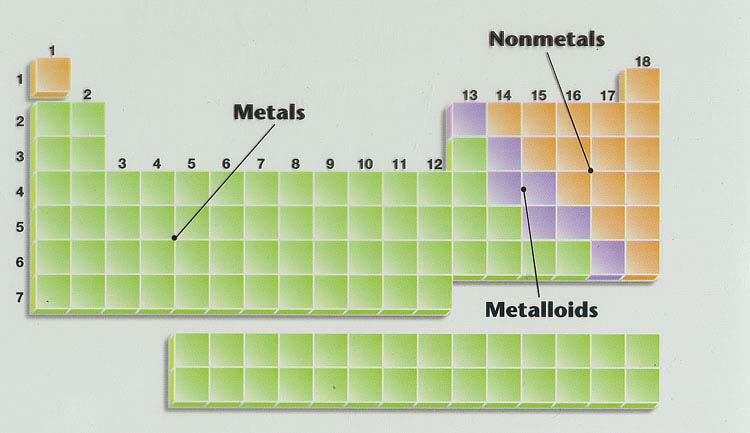 1. What is the difference between an ionic bond and a covalent bond?_____________________
_____________________2. Give an example of an ionic bond.
_____________________
_____________________3. Give an example of a covalent bond.
_____________________
_____________________NotesChemists have a system for naming all types of compounds. Why would this be important?_____________________________________________________________________
_____________________________________________________________________
Some compounds have common names that are used, like H2O is ___________.We will learn the steps for naming both ionic and covalent compounds. We will name only _____________________ compounds, meaning they have only two parts.These are the steps for naming binary ionic compounds:________________ first, then __________________Write the metal name.Write the root of the ________________ and add ___________ to the end.Examples (write the names of the following):NaCl _______________________________CaBr2 ______________________________Na3P ______________________________These are the steps naming binary covalent compounds:The nonmetal farthest on the __________ of the table is written first.Add ___________________ to indicate numbers of atoms.Never write the prefix “mono-“ for the ___________ element. Change the ending to ______________ for the second element.
Try these covalent compounds on your own:	CCl4 = ______________________________N2O = ______________________________
SF6 = _______________________________